Спецификация диагностической работы по ИКТдля учащихся 7-х классов Назначение диагностической работыДиагностическая работа проводится с целью определения уровня сформированности у учащихся 7-х классов универсальных учебных действий (УУД) в области ИКТ как необходимого условия для реализации познавательной, творческой, коммуникативной деятельности в повседневной жизни (дома, в школе, в обществе).Документы, определяющие содержание и характеристики диагностической работыСодержание и основные характеристики диагностических материалов определяются на основе следующих документов:Федеральный государственный образовательный стандарт основного общего образования (в ред. Приказа Министерства образования и науки Российской Федерации от 29.12.2014 № 1644);Примерная основная образовательная программа основного общего образования (одобрена решением Федерального учебно-методического объединения по общему образованию, протокол от 08.04.2015 г. № 1/15);Требования к сертификации качества педагогических тестовых материалов (Приказ Минобразования России от 17.04.2000 г. № 1122).Условия проведения диагностической работыПри проведении диагностической работы предусматривается строгое соблюдение порядка организации проведения независимой диагностики.Дополнительные материалы и оборудование не используются. Диагностика проводится в компьютерной форме.Время выполнения диагностической работыНа выполнение всей работы отводится 50 минут, включая перерыв продолжительностью 5 минут в соответствии с санитарно- эпидемиологическими требования к условиям и организации обучения в общеобразовательных учреждениях.Содержание и структура диагностической работыКаждый вариант диагностической работы состоит из 16 заданий:4 задания с выбором одного правильного ответа из четырёх предложенных (ВО);12 заданий с кратким ответом на множественный выбор и на установление соответствий (КО).Работа направлена на проверку следующих метапредметных результатов обучения в области ИКТ:использование различных форм представления информации в практической и учебной деятельности;описание блоков и устройств компьютера, других средств ИКТ и их функций;осознанный выбор программного обеспечения для достижения целей обучения;создание, именование, сохранение, удаление объектов на компьютере;создание текста с использованием базовых средств текстовых редакторов (MS Word); работа с символами и фрагментами текста; абзацы; включение в текст списков, таблиц, готовых изображений;работа с графической информацией (знание и использование различных графических редакторов, форматов изображений); редактирование изображений, сохранение и импорт/экспорт графических объектов;использование возможностей программы MS PowerPoint: работа с готовыми шаблонами, добавление и удаление слайдов, задание структуры слайда, использование разных режимов презентаций; включение в слайд различных графических объектов (готовых рисунков, таблиц, диаграмм и т.п.);поиск информации в Интернете (знание основных поисковых систем, интернет-браузеров);работа с электронной почтой; представления о работе в социальных сетях; понимание способов защиты персональных данных; передача сообщений с использованием средств ИКТ.Система оценивания отдельных заданий и работы в целомЗадание с выбором ответа считается выполненным, если ответ, выбранный учащимся, совпадает с верным. Все задания с выбором ответа оцениваются в 0 или 1 балл.Задания с кратким ответом оцениваются в 0, 1 или 2 балла. Задание с кратким ответом на 2 балла считается выполненным, если ответ учащегося полностью совпадает с верным ответом; оценивается 1 баллом, если допущена ошибка в одном символе; 0 баллов – в остальных случаях. Задание с кратким ответом на 1 балл считается выполненным, если ответ учащегося полностью совпадает с верным ответом; оценивается 0 баллов в остальных случаях.Максимальный балл за выполнение всей работы – 18.В Приложении 1 приведен план диагностической работы.В Приложении 2	представлен	демонстрационный	вариант диагностической работы.Приложение 1План диагностической работы по ИКТдля учащихся 7-х классовИспользуются следующие условные обозначения:Тип задания: ВО – задания с выбором ответа, КО – задания с кратким ответом.Приложение 2Демонстрационный вариант диагностической работы по ИКТдля учащихся 7-х классовВерны ли следующие суждения о принципах работы современной вычислительной техники?А. В современных компьютерах предусмотрено параллельное  выполнение нескольких вычислительных процессов.Б. Использование мощности современных персональных компьютеров в многозадачном режиме ограничено способностью человека работать в этом режиме.верно только суждение Аверно только суждение Боба суждения верныоба суждения неверныРассмотрите изображения различных цифровых устройств. Установите соответствие между изображением устройства и функциональным назначением этого устройства: к каждому изображению, обозначенному буквой, подберите соответствующее назначение, обозначенное цифрой.А)	Б)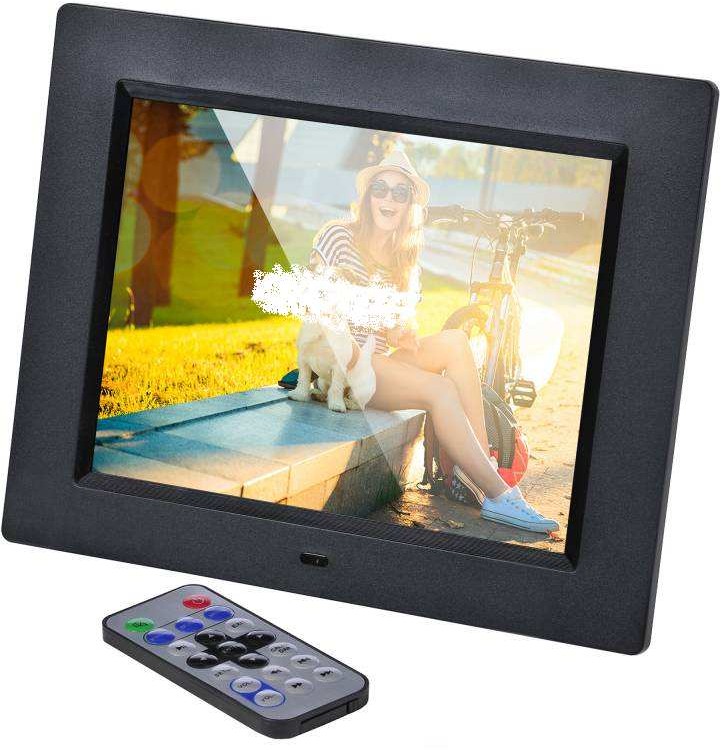 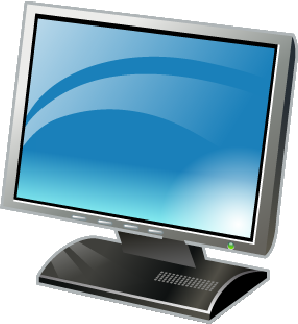 В)	Г)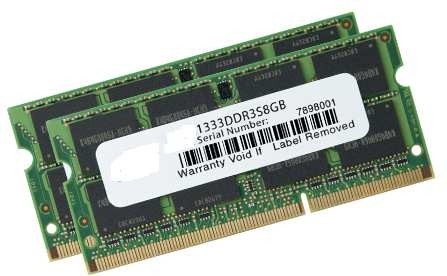 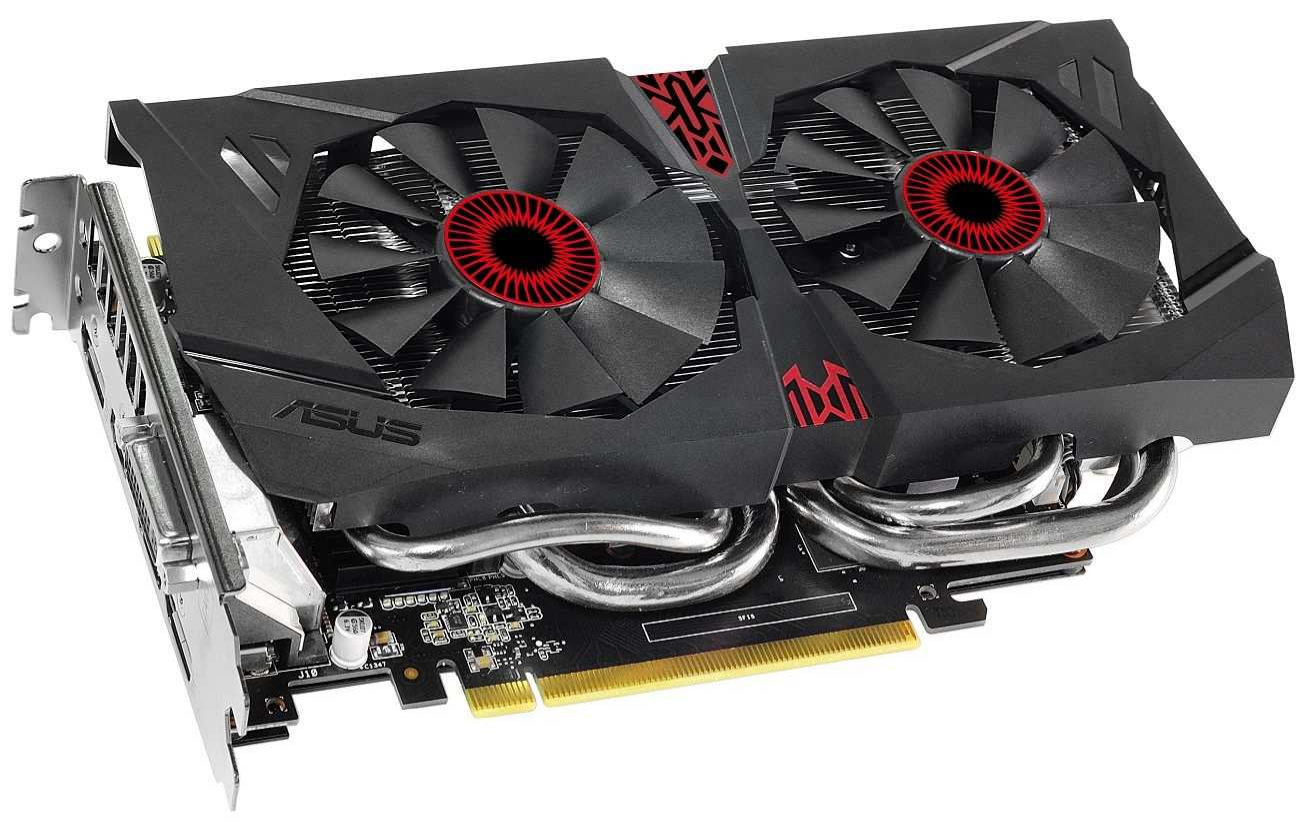 НАЗНАЧЕНИЕ УСТРОЙСТВАхранение данных и команд для дальнейшей их передачи процессору для обработкипреобразование и обработка графического образа для дальнейшего вывода на экран монитораотображение на экране текстовой и графической информации, визуально воспринимаемой пользователемхранение и вывод графической информации в нескольких режимахЗапишите в таблицу номера выбранных ответов под соответствующими буквами.В таблице три столбца. Все ячейки таблицы заполнены словом«ФОРМАТ». Шрифт, который используется в таблице, имеет только три варианта начертания: обычный, полужирный и курсив. В каждой ячейке таблицы может быть использовано любое начертание символов, но не их комбинации. В таблице нет строк, отформатированных одинаково, но все возможные варианты использованы. Сколько строк в таблице?Ответ:  	На рисунке изображена таблица с названиями цветов, их кодами в системеRGB и прямоугольными образцами.В таблице провели сортировку по убыванию данных столбца "Цвет". Какое число окажется на последней строчке в столбце "R" после этой операции?Ответ:  	В первой таблице приведены стихотворение Уильяма Блейка, английского поэта второй половины XVIII - первой трети XIX века, и персонаж этого произведения. Для каждого объекта определите двухзначное число, которое характеризует форму представления информации кодами второй таблицы.Таблица 1Таблица 2Запишите в таблицу номера выбранных ответов под соответствующими буквами.В таблице приведены пиктограммы. Составьте название олимпийского вида спорта из букв названий зимних видов спорта. Порядковый номер буквы из названия приведен в третьей строке.В таблице 1 приведены скриншоты экрана при работе с текстовым редактором. Пользователь с помощью последовательных действий получил таблицу, обозначенную буквой «Ж».Таблица 1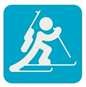 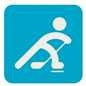 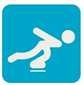 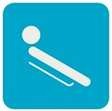 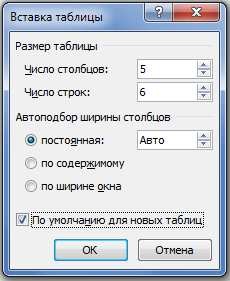 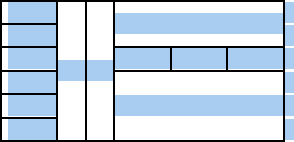 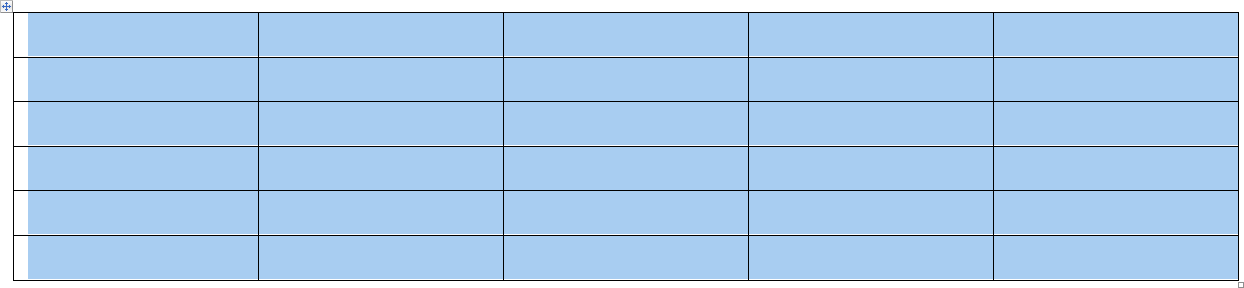 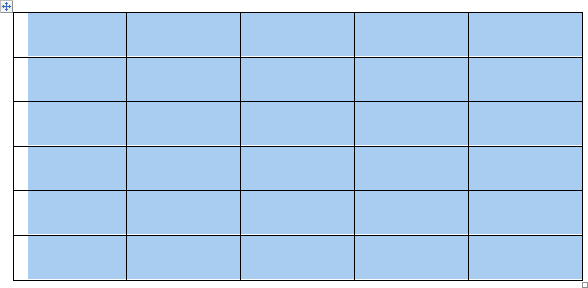 Ответ:  	Первое сообщение А, составленное с помощью 32-символьного алфавита, содержит 88 символов. Второе сообщение Б составлено с использованием 64-символьного алфавита и содержит 74 символа. Третье сообщение В составлено с использованием 128-символьного алфавита и содержит 63 символа. Расставьте обозначения сообщений в порядке возрастания объема информации в сообщении. Запишите в ответе соответствующую последовательность букв.Ответ: 	.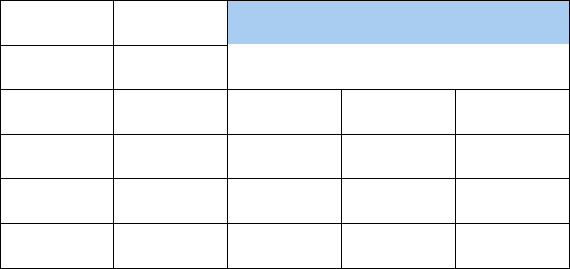 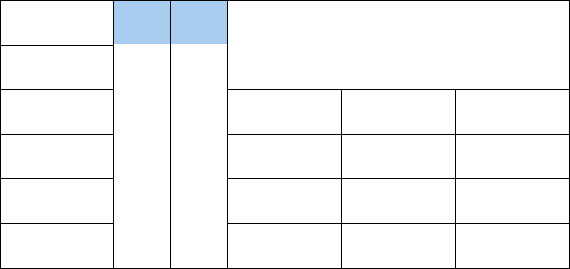 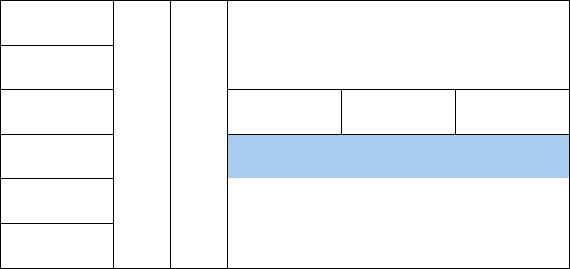 Установите последовательность действий пользователя, указанных в таблице 2, для получения результата.Таблица 2Запишите в таблицу номера выбранных ответов под соответствующими буквами.Английское слово «format» обычно переводится как «форма, размер, порядок». Установите соответствие между значением этого слова в русском языке и областью его применения: для каждой позиции первого столбца подберите соответствующую позицию из второго столбца, обозначенную цифрой.Дан список некоторых файлов, хранящихся на жестком диске компьютера: 133.xcf; 1133.doc; 113.gif; 133.docx; 163.rtf; 173.odf; 213.rtf; 193.doc; 123.txt, 553.rtf. При поиске была применена маска 1?3.*f*. Сколько текстовых документов будет найдено из приведенного списка?Ответ:  	ЗНАЧЕНИЕ	ОБЛАСТЬ ПРИМЕНЕНИЯA) размер бумажного носителя информацииБ) форма проведения события В) совокупность техническиххарактеристик кадра(ширина, размер)Г) структура файла или дискаинформационные технологиикинематографиякнигопечатание, делопроизводстводипломатияВыберите растровый редактор для создания и редактирования изображений, который относится к свободно распространяемому программному обеспечению.1)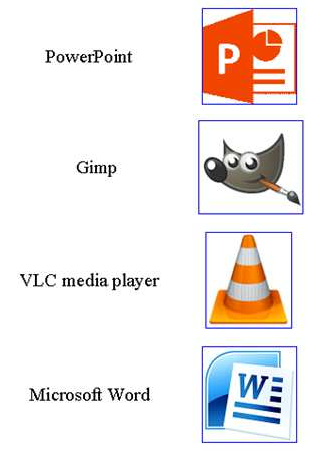 Запишите в таблицу номера выбранных ответов под соответствующими буквами.Даны диаграмма и четыре таблицы данных. Выберите таблицу, на основании которой построена диаграмма.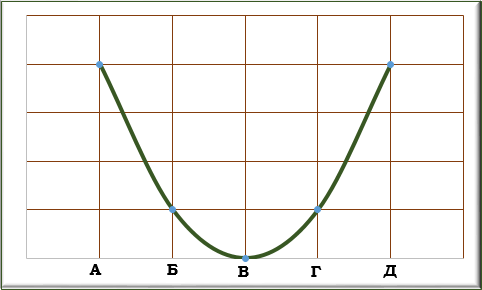 1)	2)3)	4)2)3)4)С помощью таблицы ASCII зашифровано слово «page». Какая последовательность десятичных кодов будет соответствовать этому же слову, записанному заглавными буквами?Фрагмент таблицы ASCII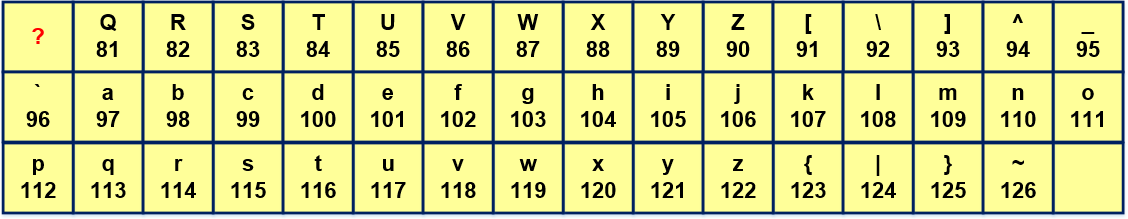 Укажите в ответе последовательность чисел без пробелов.Ответ: 	.Установите соответствие между началом и окончанием высказываний: для каждой позиции первого столбца подберите соответствующую позицию из второго столбца, обозначенную цифрой.На слайд презентации командой «Вставка – Фигуры» были добавлены четыре фигуры, изображенные на рисунке. В каждую из них командой "Изменить текст" были записаны числа, соответствующие числу сторон каждой фигуры. Затем с фигурами были последовательно проведены операции, записанные в таблице.НАЧАЛОВЫСКАЗЫВАНИЯПростой растровый редакторPaint …Б) Графический редактор GIMP…В) Бесплатная программа Paint.NET позволяет выполнять следующие операции: …Г) Редактор Paint 3D позволяет…ОКОНЧАНИЕВЫСКАЗЫВАНИЯизменение размера, обрезка, работа со слоями, поворот по горизонтали и вертикали.задавать различные свойства поверхности объекта (матовая поверхность, блеск и т.п.).включен в группу программ Стандартные ОС Windows, но не поддерживает работу со слоями.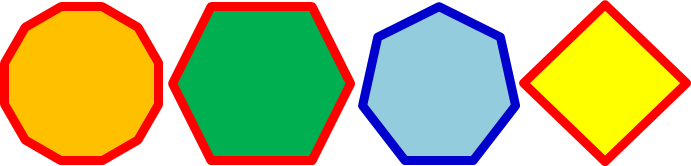 предусматривает возможность гибкой настройки работы с масками и слоями.Запишите в таблицу номера выбранных ответов под соответствующими буквами.Как называется услуга по предоставлению некоторого определённого объёма интернет-сервера для размещения на нём веб-сайтов?драйверблокчейнхостингкластерВ ответе запишите число, которое получилось в результате манипуляций с объектами, если читать слева направо.Ответ: 	.Ответы к заданиям с выбором ответа и кратким ответомКритерий оценивания.«2» ставится меньше 9 баллов«3» ставится   10 – 13 баллов«4» ставится  14-16 баллов«5» ставится  17-18 баллов.№заданияТипзаданияКонтролируемые универсальные учебные действия вобласти информатики и ИКТМакс.балл1ВООписывать блоки и устройства компьютера, других средствИКТ и их функции12КООписывать блоки и устройства компьютера, других средств ИКТ и их функции13КООценивать количественные параметры информационныхобъектов и процессов14КОРаботать в текстовом редакторе: создавать и редактироватьсписки, таблицы, сортировать данные. Кодировать и декодировать текстовую информацию15КОРазличать формы представления информации, используяявно заданную информацию в виде текстовых и графических объектов26КОИнтерпретировать информацию, отвечать на вопросы, используя явно заданную информацию в виде графических объектов17КООпределять количество информации в сообщении с точкизрения алфавитного и содержательного подходов. Выявлять черты сходства и различия, осуществлять сравнение18КОРабота в текстовом редакторе: создавать и редактироватьсписки, таблицы, сортировать данные19КОПонимать и использовать основные термины, связанные с информационно-коммуникационными технологиями.Интерпретировать информацию, отвечать на вопросы, используя явно заданную информацию в виде текстовыхобъектов110ВОЗнать/различать формы представления информации. Уметьпреобразовывать информацию из одной формы в другую111КОРаботать с файловой системой: создавать, именовать,сохранять или удалять данные; осуществлять поиск информации в памяти компьютера112ВОЗнать программы редактирования информации (текстовой, графической, аудио и видео) и их особенности. Использовать программы редактирования при решении практическихзадач113КОКодировать и декодировать информацию. Использоватькодовые таблицы114КОЗнать программы редактирования информации (текстовой, графической, аудио и видео) и их особенности. Использовать программы редактирования при решении практическихзадач1АБВГОтвет:ФОРМАТФОРМАТФОРМАТФОРМАТФОРМАТФОРМАТФОРМАТФОРМАТФОРМАТ………ФОРМАТФОРМАТФОРМАТЦветRGBОбразецАлый255360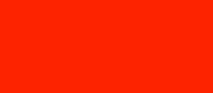 Баклажановый1530102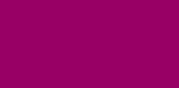 Бордо17600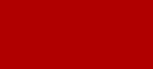 Бургундский144032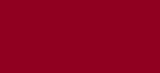 АБ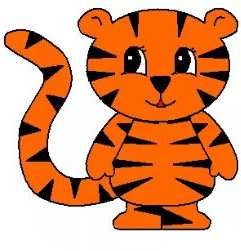 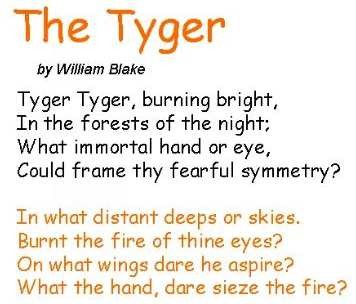 1)Знаковая2)Образная3)Формальный язык4)Изображение5)Естественный язык6)ЗвукОтвет:ААББОтвет:1)Макет – Таблица – Выделить таблицу2)Выделить 6 ячеек – Объединить ячейки3)Выделить 9 ячеек – Объединить ячейки4)Макет – Выделить столбец – Разделить ячейки – Число: столбцов – 2;строк – 15)Выделить таблицу – Макет – Выравнивание – Выровнять по центру6)Вставка – Таблица – Вставить таблицу – Число: столбцов – 5, строк – 67)Макет – Ширина: 1,5 смАБВГДЕЖОтвет:АБВГОтвет:АБВГОтвет:№ заданияОтветБалл1312431213271425515241526БОКС17АВБ1861724351934211103111211221138065716911434121153116479122